АДМИНИСТРАЦИЯ БОЛЬШЕДОРОХОВСКОГО СЕЛЬСКОГО ПОСЕЛЕНИЯ АСИНОВСКОГО РАЙОНА ТОМСКОЙ ОБЛАСТИПОСТАНОВЛЕНИЕ12 03.2015	                                				                                    № 17с. Больше-Дорохово                О внесении изменений  в постановление администрации Большедороховского  сельского поселения от  29.07.2013г.  № 81 «Об утверждении Правил определения границ и схем границ, прилегающих территорий к некоторым организациям и объектам территорий к некоторым организациям и объектам территорий, на которых не допускается розничная продажа алкогольной продукции в муниципальном образовании «Большедороховское сельское поселение»   С целью приведения нормативного правового акта в соответствие с действующим законодательством ПОСТАНОВЛЯЮ:       1. Внести в постановление Администрации Большедороховского сельского поселения от  29.07.2013г. № 81  «Об утверждении Правил определения границ и схем границ, прилегающих территорий к некоторым организациям и объектам территорий к некоторым организациям и объектам территорий, на которых не допускается розничная продажа алкогольной продукции в муниципальном образовании «Большедороховское сельское поселение» следующие изменения:             1) в наименовании постановления слова «Правил определения» исключить;2) в пункте 1  «Правил определения» исключить;        2. Внести в приложение 1 постановления Администрации Большедороховского сельского поселения от  29.07.2013г. № 81  «Об утверждении Правил определения границ и схем границ, прилегающих территорий к некоторым организациям и объектам территорий к некоторым организациям и объектам территорий, на которых не допускается розничная продажа алкогольной продукции в муниципальном образовании «Большедороховское сельское поселение» следующие изменения:            1) в наименовании слова «Правил определения» исключить;           2) пункты 1 и 2  приложения  считать утратившим силу;           3) в пункте 3 приложения слова «в настоящих правилах» заменить словами «в настоящем приложении»;          4) в пункте 4 приложения слова «в настоящих правил» заменить словами «в настоящего приложения»;          5) в пункте 8 приложения слова «в настоящих правил» заменить словами «в настоящего приложения».3. Настоящее постановление подлежит официальному опубликованию и размещению на официальном сайте Большедороховского сельского поселения в информационно-телекоммуникационной сети «Интернет».4. Настоящее постановление вступает в силу со дня его официального опубликования.5. Контроль за исполнением настоящего  постановления  оставляю за собой.Глава сельского поселения (Глава администрации)                                                                                     В П. ОвсянниковАктуальная  редакцияАДМИНИСТРАЦИЯ БОЛЬШЕДОРОХОВСКОГО СЕЛЬСКОГО ПОСЕЛЕНИЯ АСИНОВСКОГО РАЙОНА ТОМСКОЙ ОБЛАСТИПОСТАНОВЛЕНИЕ29.07.2013                                                                                                                       №  81            с.Больше-ДороховоОб утверждении Границ и схем границ прилегающих территорий к некоторым организациям и объектам территорий, на которых не допускается розничная продажа алкогольной продукции в муниципальном образовании «Большедороховское  сельское поселение»     В соответствии со статьей 16 Федерального от 22.11.1995 года № 171-ФЗ «О государственном регулировании производства и оборота этилового спирта, алкогольной и спиртосодержащей продукции и об ограничении потребления (распития) алкогольной продукции»,  с постановлением Правительства Российской Федерации от 27. 12. 2012 года № 1425 «Об определении органами государственной власти субъектов Российской Федерации мест массового скопления граждан и мест нахождения источников повышенной опасности, в которых не допускается розничная продажа алкогольной продукции, а также определение органами местного самоуправления границ прилегающих к некоторым организациям и объектам территорий, на которых не допускается розничная продажа алкогольной продукции»; на основании Статьи 3 Закона Томской области от 05. 05.2012 года № 48-ОЗ «Об установлении на территории Томской области дополнительных ограничений времени и мест розничной продажи алкогольной продукции»,           ПОСТАНОВЛЯЮ:Утвердить прилагаемые границы прилегающих территорий к некоторым организациям и объектам территорий, на которых не допускается розничная продажа алкогольной продукции в муниципальном образовании «Большедороховское сельское поселение» (Приложение1).Утвердить схемы границ прилегающих территорий к некоторым организациям, на которых не допускается розничная продажа алкогольной продукции в муниципальном образовании «Большедороховское сельское поселение» (Приложение 2).Настоящее постановление подлежит опубликованию (обнародованию) в установленном порядке и размещению на сайте Администрации Большедороховского сельского поселения.Настоящее постановление вступает в силу с момента его официального                 опубликования (обнародования).Контроль по исполнению постановления возложить на специалиста 1 категории по работе с населением Хаданову Т.В.Глава Большедороховского сельского поселения                                      В.В.Казарин                                                                                Приложение 1                                                                  к постановлению администрации      Большедороховского сельского поселенияот 29.07.2013 № 81ГРАНИЦЫ ПРИЛЕГАЮЩИХ ТЕРРИТОРИЙ К НЕКОТОРЫМ ОРГАНИЗАЦИЯМ И ОБЪЕКТАМ ТЕРРИТОРИЙ, НА КОТОРЫХ НЕ ДОПУСКАЕТСЯ РОЗНИЧНАЯ ПРОДАЖА АЛКОГОЛЬНОЙ ПРОДУКЦИИ В МУНИЦИПАЛЬНОМ ОБРАЗОВАНИИ « БОЛЬШЕДОРОХОВСКОЕ СЕЛЬСКОЕ ПОСЕЛЕНИЕ»3. В настоящем Приложении используются следующие понятия:а) "детские организации" - организации, осуществляющие деятельность по дошкольному и начальному общему образованию (по Общероссийскому классификатору видов экономической деятельности код 80.1, кроме кода 80.10.3);б) "обособленная территория" - территория, границы которой обозначены ограждением (объектами искусственного происхождения), прилегающая к зданию (строению, сооружению), в котором расположены организации и (или) объекты, указанные в пункте 2 настоящих Правил;в) "образовательные организации" - организации, определенные в соответствии с Законом Российской Федерации "Об образовании" и имеющие лицензию на осуществление образовательной деятельности;г) "стационарный торговый объект" - торговый объект, представляющий собой здание или часть здания, строение или часть строения, прочно связанные фундаментом такого здания, строения с землей и присоединенные к сетям инженерно-технического обеспечения, в котором осуществляется розничная продажа алкогольной продукции.4. Территория, прилегающая к организациям и объектам, указанным в пункте 2 настоящего Приложения (далее - прилегающая территория), включает обособленную территорию (при наличии таковой), а также территорию, определяемую с учетом конкретных особенностей местности и застройки, примыкающую к границам обособленной территории либо непосредственно к зданию (строению, сооружению), в котором расположены организации и (или) объекты, указанные в пункте 2 настоящего Приложения (далее - дополнительная территория).5. Дополнительная территория определяется:а) при наличии обособленной территории - от входа для посетителей на обособленную территорию до входа для посетителей в стационарный торговый объект;б) при отсутствии обособленной территории - от входа для посетителей в здание (строение, сооружение), в котором расположены организации и (или) объекты, указанные в пункте 2 настоящих Правил, до входа для посетителей в стационарный торговый объект.6. Минимальное значение расстояния от детских, образовательных, медицинских организаций и объектов спорта до границ прилегающих территорий, на которых не допускается розничная продажа алкогольной продукции составляет ;7. Максимальное значение расстояния от детских организаций до границ прилегающих территорий, определяемых органом местного самоуправления, не может превышать минимальное значение указанного расстояния в муниципальном образовании более чем на 30 процентов.Максимальное значение расстояния от образовательных организаций до границ прилегающих территорий, определяемых органом местного самоуправления, не может превышать минимальное значение указанного расстояния в муниципальном образовании более чем на 30 процентов.Максимальное значение расстояния от медицинских организаций до границ прилегающих территорий, определяемых органом местного самоуправления, не может превышать минимальное значение указанного расстояния в муниципальном образовании более чем на 30 процентов.Максимальное значение расстояния от объектов спорта до границ прилегающих территорий, определяемых органом местного самоуправления, не может превышать минимальное значение указанного расстояния в муниципальном образовании более чем на 30 процентов.Органы местного самоуправления вправе дифференцированно определять границы прилегающих территорий для установления запрета на розничную продажу алкогольной продукции в стационарных торговых объектах и розничную продажу алкогольной продукции при оказании услуг общественного питания.8. Способ расчета расстояния от организаций и (или) объектов, указанных в пункте 2 настоящего Приложения, до границ прилегающих территорий определяется по кратчайшему расстоянию от  организаций и (или) объектов, указанных в пункте 2 настоящего Приложения, до границ прилегающих территорий.9. Администрация Большедороховского сельского поселения не позднее 1 месяца со дня решения об определении границ прилегающих территорий направляет информацию о принятых решениях в орган исполнительной власти, осуществляющий лицензирование розничной продажи алкогольной продукции. Приложение 2 к постановлению Администрации Большедороховского сельского поселения от 29.07.2013  № 81СПИСОК организаций и объектов, на прилегающей территории к которым не допускается розничная продажа алкогольной продукцииКатегория организации, объекта* - понятия «детские организации», «образовательные организации», «обособленная территория» используются в значениях, определенных Правилами.                                                                 Приложение 2к постановлению администрации Большедороховского сельского поселенияот_29.07.2013 г. № 81СХЕМЫ ГРАНИЦ ПРИЛЕГАЮЩИХ ТЕРРИТОРИЙ К НЕКОТОРЫМ ОРГАНИЗАЦИЯМ, НА КОТОРЫХ НЕ ДОПУСКАЕТСЯ РОЗНИЧНАЯ ПРОДАЖА АЛКОГОЛЬНОЙ ПРОДУКЦИИ В МУНИЦИПАЛЬНОМ ОБРАЗОВАНИИ «БОЛЬШЕДОРОХОВСКОЕ СЕЛЬСКОЕ ПОСЕЛЕНИЕ»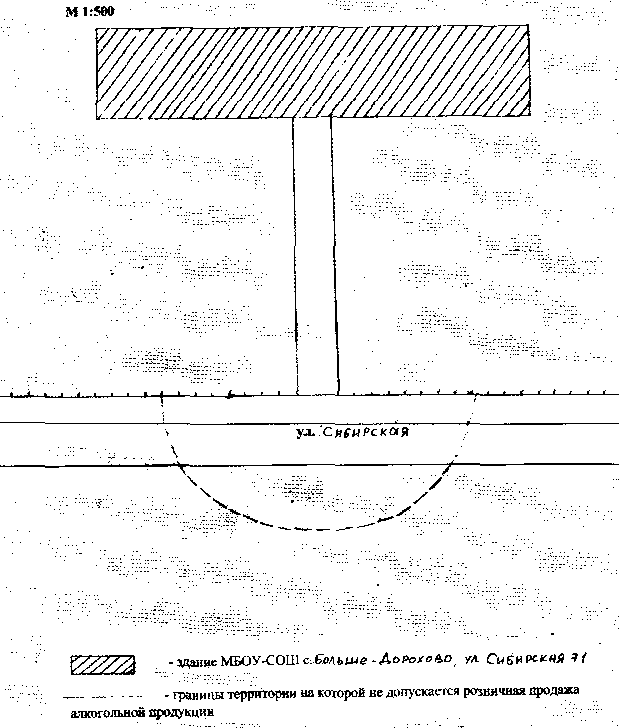 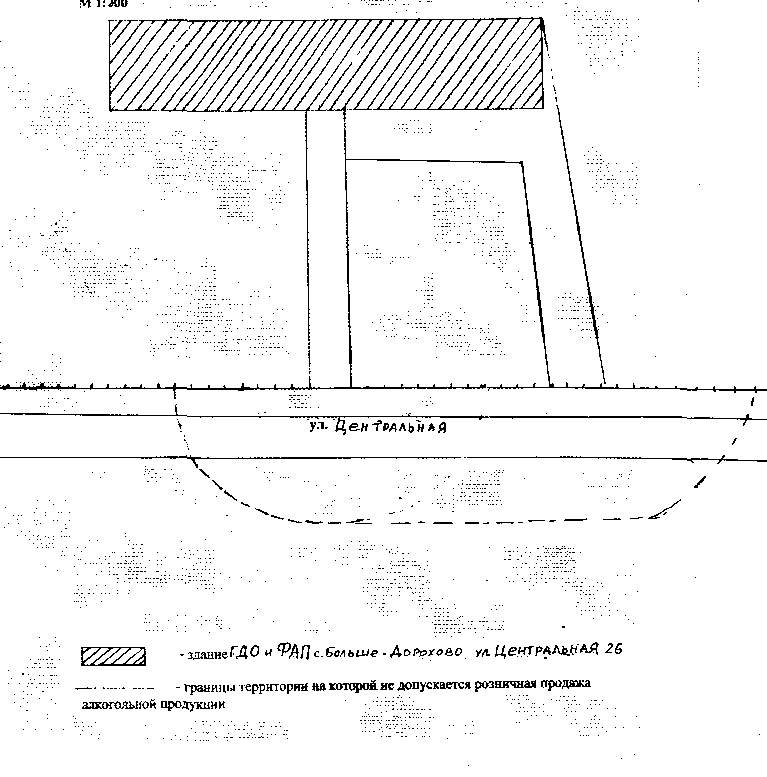 М 1/200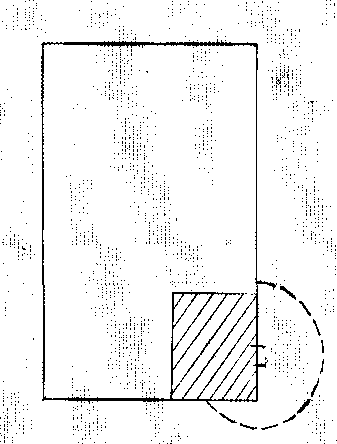 ул. Советская        Здание ФАП д. Победа ул. Советская 31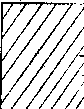 -------------- -         границы территории, на которой не допускается розничная продажа алкогольной продукции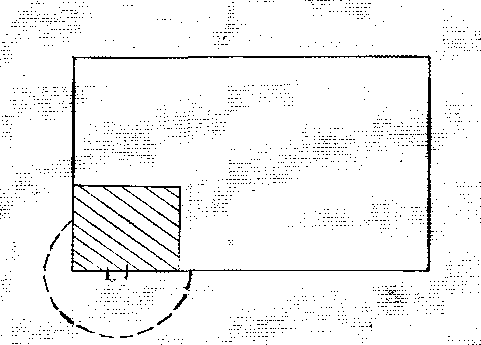 ул. Береговая        Здание ФАП д. Тихомировка ул. Береговая. 36-------------- -         границы территории, на которой не допускается розничная продажа алкогольной продукции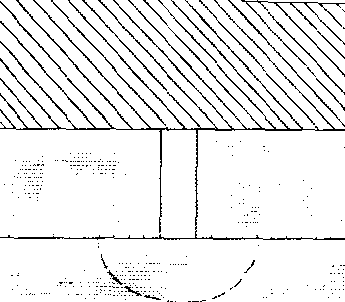 ул. имени Волкова        Здание ФАП д. Феоктистовка, ул. имени Волкова, 36-------------- -         границы территории, на которой не допускается розничная продажа алкогольной продукцииКатегория организации, объекта*Наименование организации или объектаАдрес нахождения организации или объектаНаличие обособленной территорииОбразовательные организацииМБОУ-СОШ с.Больше-Дороховос.Больше-Дорохово, ул. Сибирская, 71даДетские организацииГДО МБОУ-СОШ с.Больше-Дороховос.Больше-Дорохово ул.Центральная 26нетМедицинские организацииФАП с.Больше-Дорохово с.Больше-Дорохово ул.Центральная 26нетМедицинские организацииФАП д.Победад.Победа, ул. Советская 31даМедицинские организацииФАП д.Феоктистовкад.Феоктистовка, ул. имени Волкова, 36даМедицинские организацииФАП д.Тихомировкад.Тихомировка, ул. Береговая,36нет